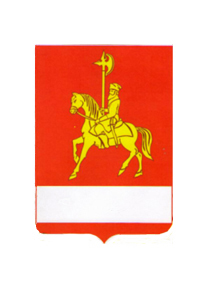 АДМИНИСТРАЦИЯ КАРАТУЗСКОГО РАЙОНАПОСТАНОВЛЕНИЕ14.07.2021                                     с. Каратузское                                       № 570-пОб усиление мер борьбы с новой коронавирусной инфекцией COVID-19В соответствии с Указом Губернатора Красноярского края от 27.03.2020  № 71-уг «О дополнительных мерах, направленных на предупреждение распространения коронавирусной инфекции, вызванной 2019-nCoV, на территории Красноярского края» и письмом Территориального отдела Управления Федеральной службы по надзору в сфере защиты прав потребителей и благополучия человека по Красноярскому краю в городе Минусинске от 13.07.2021 № 24-05-01/02-856-2021, руководствуясь ст.22,25 Устава муниципального образования «Каратузский район» Красноярского края, ПОСТАНОВЛЯЮ:	1. Рекомендовать главам поселений, руководителям предприятий и организаций района, индивидуальным предпринимателям, руководителю управления образования администрации Каратузского района (Т.Г. Серегина), руководителям КГБУ СО «Комплексный центр социального обслуживания населения Каратузский» (С.В. Ощепкова), КГБУЗ «Каратузская РБ» (Т.А. Пинчук), ООО «Каратузский ТВК» (А.Ю. Пинчук), Каратузского филиала ГП КК «Краевое АТП» (В.А. Шалимов), Каратузский РЭС (А.А. Овчинников),МКУ по обеспечению жизнедеятельности района (В.А. Лагерев), отделу культуры, молодежной политике, физкультуры, спорта и туризма администрации района (А.А. Козин): 	усилить контроль за соблюдением санитарно-эпидемиологических и превентивных мер, направленных на борьбу  коронавирусной инфекцией, вызванной COVID-19;	обеспечить неукоснительное соблюдение требований предусмотренных Указом Губернатора Красноярского края от 27.03.2020  № 71-уг «О дополнительных мерах, направленных на предупреждение распространения коронавирусной инфекции, вызванной 2019-nCoV, на территории Красноярского края»;	обеспечить неукоснительное соблюдение требований предусмотренных постановлением администрации Каратузского района от 12.05.2020 № 401-п «О дополнительных мерах, направленных на предупреждение распространения коронавирусной инфекции, вызванной 2019-nCoV, на территории Каратузского района»;2. Контроль за исполнением настоящего постановления оставляю за собой.3. Настоящее постановление вступает в силу в день, следующий за днем его официального опубликования в периодическом печатном издании «Вести муниципального образования «Каратузский район».. Глава района                                                                                          К.А. Тюнин